 OBEC VŠEMYSLICE, 373 02 NEZNAŠOV 9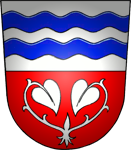       TEL. : 385721737	  IČO 245666	  DIČ CZ00245666	KB Týn n/Vlt. č.ú. 9122231/0100                                 O Z N Á M E N Í
         ZÁMĚRU  PRONÁJMU  NEBYTOVÝCH  PROSTOR  NEMOVITOSTI
               č.p. 31, poz. parc.č. st. 24, v obci a k.ú. Bohunice nad Vltavou         Obec Všemyslice tímto uveřejňuje záměr pronájmu nebytového prostoru – místnost knihovny v budově v majetku obce Všemyslice, Bohunice č.p. 31, poz. parc.č. st. 24, v obci a k.ú. Bohunice nad Vltavou a to za účelem výuky dětí hře na hudební nástroj, ve školním roce 2021 – 2022, konkrétnímu žadateli :
MgA. Josef Žajdlík, ředitel ZUŠ MUSICALE z.s., Kolodějská 507, Týn n. Vltavou.Podmínky pronájmu :
- pronájem na dobu určitou – školní rok 2021  –  2022
- měsíční nájemné  - 100,- Kč vč. energie
- soulad s již provozovanými aktivitami v těchto prostoráchPřipomínky k záměru nebo projevený zájem je možno podat na adrese : 
Obec Všemyslice, 373 02 Neznašov č. 9 nebo 
na e-mailové adrese  info@vsemyslice.eu.                                                                              Ing.  Karel  T ů m a
                                                                                      starosta Vyvěšeno dne : 8.10.2021
Sejmuto dne : 